LITTLE LEAGUE BASEBALL, INCORPORATED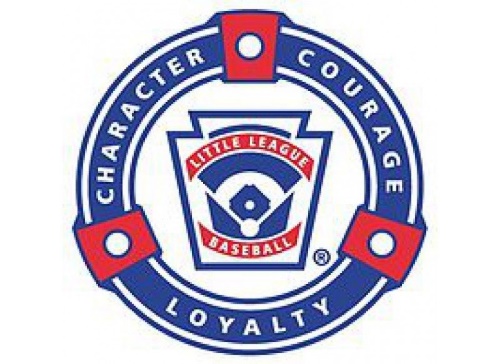                                              WILLIAMSPORT                                         PENNSYLVANIARed Bluff Little League                                                                                                                                                  PO Box 284California District 1                                                                                                                                         Red Bluff, CA 96080Red Bluff Local Farm 1 Rules___________________________________________________________________FARM 1:Games are 90 minutes or 6 innings (whichever comes first).Outs count but no strikeouts.3 outs made or batting through the lineup completes a half-inning.Runners stop when the ball is controlled in the infield.Bat entire roster and each player shall play half the game defensively.10 defensive players on the field (4 outfielders).On defense, only rostered managers/coaches allowed on the field.On offense, only rostered manager/coaches allowed as first and third base coaches.No stealing. No running until the ball is put into play by a batted ball.Coach pitches to their batting team and will also serve as the umpire.Each player gets five hittable pitches only.Safety balls will be used.No player shall play a single position more than two innings in a game. 